Муниципальное	бюджетное общеобразовательное учреждение Малоархангельского района«Каменская средняя общеобразовательная школа »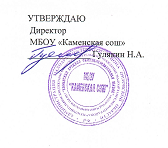 Положениео школьном методическом объединении учителей начальных классовНастоящее Положение рассмотрено и утверждено на заседании педсовета Протокол № 1 от 01.09. 2020 годаОбщие положенияМетодическое объединение учителей начальных классов – структурное подразделение внутришкольной системы управления воспитательным процессом.Члены методического объединения: учителя первых – четвертых классов, воспитатели группы продленного дня, заместитель директора по учебно- воспитательной работе первой ступени.Методическое объединение учителей начальных классов взаимодействует с методическими объединениями учителей-предметников данного учебного заведения, методическими объединениями начальных классов других образовательных учреждений района, округа, города, страны.Задачи методического объединения учителей начальных классовПовышение теоретического, научно-методического уровня подготовки учителей начальных классов: ознакомление с нормативными документами, овладение	современными	педагогическими	технологиями, совершенствование методики преподавания учебных предметов, изучение психологических аспектов личности и педагогики.Обеспечение выполнения единых принципиальных подходов к образованию и социализации учащихся. Учет преемственности при переходе на каждую ступень образования – от дошкольной подготовки до перехода в среднее звено. Преемственность обеспечивается при соблюдении единых принципов обучения и воспитания, с использованием соответствующих возрасту технологий и методик преподавания, а также на уровне содержания образования.Овладение педагогическим составом начальной школы различными формами проведения урочных и внеурочных занятий: групповой, индивидуальной (самостоятельной), парной.Координирование планирования, организации и педагогического анализа учебно-воспитательных мероприятий учителей начальных классов.Изучение, обобщение и использование в практике передового педагогического опыта работы учителей начальной школы.Содействие становлению и развитию системы учебно-воспитательной работы учителей начальной школы.Координирование взаимодействия с другими методическими объединениями данного образовательного учреждения.Функции методического объединения учителей начальных классовОрганизация коллективного планирования и анализ деятельности педагогов и учащихся.Координация учебно-воспитательной деятельности классов начальной школы и организация взаимодействия всех участников педагогического процесса.Выработка и регулярная корректировка педагогических принципов, методов, форм учебно-воспитательного процесса в целях его усовершенствования.Организация изучения и освоения современных технологий, форм, методов учебно-воспитательной деятельности.Обсуждение учебных программ, планов, расписаний, графиков.Обобщение и систематизация передового педагогического опыта коллектива школы, а также коллективов других школ.Оценивание работы коллектива, ходатайствование о поощрении членов методического объединения.Организация повышения квалификации педагогов.Документация методического объединения начальных классовПоложение о методическом объединении начальной школы.Функциональные обязанности всех членов методического объединения учителей начальной школы.Анализ работы методического объединения учителей начальных классов за учебныйгод.Кадровый состав и характеристика кадров.Годовой план с целями и задачами работы, поставленными с учетом тем по самообразованию учебного заведения, начальной школы и персональных тем учителей и воспитателей.Графики проведения заседаний методического объединения.Протоколы заседаний методического объединения.Графики проведения срезовых (проверочных) работ в начальной школе.Аналитические материалы по итогам проверки тематического административного контроля.Графики взаимопосещения уроков учителями.Графики открытых мероприятий образовательного учреждения, а также окружных, городских мероприятий.Материалы	"методической	копилки"	учителей	образовательного учреждения.Сведения о работе молодых специалистов и их наставников.План работы с молодыми специалистами.Функции руководителя методического объединения учителей начальной школыРуководитель методического объединения учителей начальных классов избирается сроком на один учебный год в августе на вводном заседании методического объединения учителей начальной школы.Руководитель методического объединения учителей начальных классов отвечает:за планирование, подготовку, проведение и анализ деятельности методического объединения;пополнение "методической копилки" учителей начальных классов;своевременное составление документации о работе методического объединения и проведенных мероприятиях;проведение заседаний методического объединения;проведение мероприятий по повышению профессионального мастерства учителя (посещение уроков, повышение квалификации, обучение на семинарах, работу над темой по самообразованию);повышение	профессионального	теоретического	и	практического	уровня членов методического объединения;выполнение членами методического объединения своих функциональных обязанностей;совершенствование подготовки к урокам.Руководитель методического объединения учителей начальных классов организует:взаимодействие учителей начальных классов и учителей-предметников с целью обеспечения преемственности учебно-воспитательного процесса; открытые мероприятия, семинары, конференции, заседания методического объединения;изучение,	обобщение	и	использование	в	практике	передового педагогического опыта работы учителей начальных классов;консультации	по	вопросам	учебно-воспитательной	работы	учителей начальных классов.Руководитель методического объединения учителей начальных классов координирует планирование, организацию и педагогический анализ мероприятий учителей начальных классов.Руководитель методического объединения учителей начальных классов содействует становлению и развитию системы учебно-воспитательного процесса в школе.Руководитель методического объединения учителей начальных классов участвует в экспериментальной работе по внедрению современных образовательных технологий.